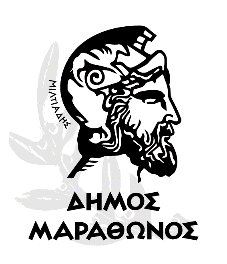 	     ΕΝΔΕΙΚΤΙΚΟΣ ΠΡΟΥΠΟΛΟΓΙΣΜΟΣ ΜΕΛΕΤΗΣ ΑΝΑ ΟΜΑΔΑΠροσφέρω τα ανωτέρω είδη έναντι συνολικού ποσού: ………………………………………………….…………………………………………………………………………..………………………………………………………………………(αναγράφετε συνολικό ποσό συμπεριλαμβανομένου του Φ.Π.Α. ολογράφως)Μαραθώνας ….. / ….. / 2022Ο Προσφέρων[Σφραγίδα Επιχείρησης, Υπογραφή Νόμιμου Εκπροσώπου]ΕΛΛΗΝΙΚΗ ΔΗΜΟΚΡΑΤΙΑΝΟΜΟΣ ΑΤΤΙΚΗΣ ΔΗΜΟΣ ΜΑΡΑΘΩΝΟΣΔιεύθυνση Καθαριότητας ΑνακύκλωσηςΠεριβάλλοντος, Πρασίνου & Συντήρησης   Υποδομών  -------------------------------------------------Ταχ. Δ/νση: Οινόης 6                                                Τ.Κ. 190 07 Μαραθώνας                                                    Τηλ.22943-20974Email: kathariotita@marathon.gr  Μαραθώνας  19/09/2022MEΛETH  :ΠΡΟΜΗΘΕΙΑ  ΣΑΚΟΙ ΚΑΙ ΤΣΑΝΤΕΣ ΑΠΟΒΛΗΤΩΝ ΚΑΙ ΑΠΟΡΡΙΜΜΑΤΩΝ ΑΠΟ ΠΟΛΥΑΙΘΥΛΕΝΗ ΑΡ. ΜΕΛΕΤΗΣ:16/2022ΠΡΟΥΠΟΛΟΓΙΣΜΟΣ 9.982,00€ (ΜΕ ΦΠΑ)Κ.Α.Ε 20.6634.02ΧΡΗΜΑΤΟΔΟΤΗΣΗ: ΙΔΙΟΙ ΠΟΡΟΙ α/αΠΕΡΙΓΡΑΦΗ ΕΙΔΟΥΣΜονάδα ΜέτρησηςΠοσότηταΤιμή μονάδαςΔΑΠΑΝΗ (€)Σακούλες απορριμμάτων γενικής χρήσης, διαστάσεων 80Χ100 εκΤΕΜΑΧΙΑ 70.000Σακούλες απορριμμάτων γενικής χρήσης, διαστάσεων 60Χ80 εκ ΤΕΜΑΧΙΑ20.000ΠΡΟΥΠΟΛΟΓΙΣΜΟΣΠΡΟΥΠΟΛΟΓΙΣΜΟΣΠΡΟΥΠΟΛΟΓΙΣΜΟΣΦΠΑ 24%ΦΠΑ 24%ΦΠΑ 24%ΓΕΝΙΚΟ ΣΥΝΟΛΟΓΕΝΙΚΟ ΣΥΝΟΛΟΓΕΝΙΚΟ ΣΥΝΟΛΟ